Part 1 personal description and information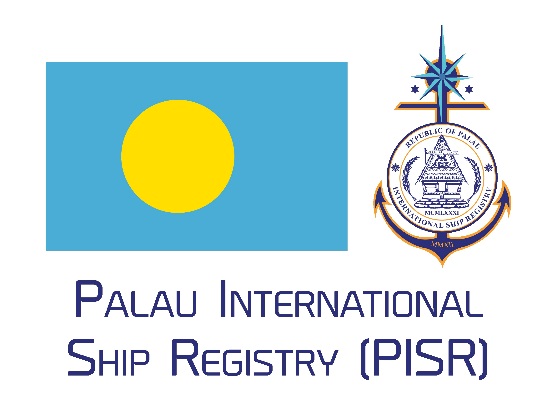 APPLICATION FOR ENDORSEMENT                   OF SEAFARERS’ CERTIFICATE OF                   COMPETENCY - PROFICIENCYAPPLICATION FOR ENDORSEMENT                   OF SEAFARERS’ CERTIFICATE OF                   COMPETENCY - PROFICIENCYEurope Head Office 5, Sachtouri Street Piraeus, Greece, 18536, 6th floor T: +30 210 4293500 F: +30 210 4293505USA Head Office The Woodlands, TX, 77380 9595 Six Pines Drive, Suite 8210, Office 277 T: +1 832 631 6061 F: +1 832 631 6001Given Name(s)Given Name(s)3. Date of Birth3. Date of Birth2. Surname2. Surname4. Sex4. SexMale Female 5. Place of Birth (City and Country5. Place of Birth (City and Country5. Place of Birth (City and Country5. Place of Birth (City and Country6. Citizenship6. Citizenship6. Citizenship6. Citizenship7. Permanent address (street, city and country)7. Permanent address (street, city and country)7. Permanent address (street, city and country)7. Permanent address (street, city and country)8. Address to which certificate is to be mailed8. Address to which certificate is to be mailed8. Address to which certificate is to be mailed8. Address to which certificate is to be mailed9. Name and relationship of person to be notified in emergency.9. Name and relationship of person to be notified in emergency.9. Name and relationship of person to be notified in emergency.9. Name and relationship of person to be notified in emergency.10. Address of person named in block 9 (if not same as 7.)10. Address of person named in block 9 (if not same as 7.)10. Address of person named in block 9 (if not same as 7.)10. Address of person named in block 9 (if not same as 7.)11 The documents indicated below are attached to the present application:11 The documents indicated below are attached to the present application:11 The documents indicated below are attached to the present application:11 The documents indicated below are attached to the present application:11 The documents indicated below are attached to the present application:11 The documents indicated below are attached to the present application:11 The documents indicated below are attached to the present application:11 The documents indicated below are attached to the present application:☐ Seafarer’s Identification Record Book or Card No☐ Seafarer’s Identification Record Book or Card No☐ Seafarer’s Identification Record Book or Card No☐ Seafarer’s Identification Record Book or Card No  Passport No  Passport No  Passport No  Certificate No  Certificate NoGrade of Officer CertificateGrade of Officer CertificateGrade of Officer CertificateDate issuedDate issuedCountry of issueCountry of issueCountry of issueDate ExpiresDate Expires12. Name and type of vessel on which now serving (or will join)”12. Name and type of vessel on which now serving (or will join)”12. Name and type of vessel on which now serving (or will join)”12. Name and type of vessel on which now serving (or will join)”Part 2 holder of certificate of competence -proficiency as follows:Tick as appropriate:Part 2 holder of certificate of competence -proficiency as follows:Tick as appropriate:Part 2 holder of certificate of competence -proficiency as follows:Tick as appropriate:Part 2 holder of certificate of competence -proficiency as follows:Tick as appropriate:Part 2 holder of certificate of competence -proficiency as follows:Tick as appropriate:Part 2 holder of certificate of competence -proficiency as follows:Tick as appropriate:Part 2 holder of certificate of competence -proficiency as follows:Tick as appropriate:Part 2 holder of certificate of competence -proficiency as follows:Tick as appropriate:Deck DepartmentDeck DepartmentDeck DepartmentDeck DepartmentEngine DepartmentEngine DepartmentEngine DepartmentEngine DepartmentII/2 MasterII/2 MasterII/2 MasterIII/2 Chief EngineerIII/2 Chief EngineerIII/2 Chief EngineerII/2 Chief MateII/2 Chief MateII/2 Chief MateIII/2 Second EngineerIII/2 Second EngineerIII/2 Second EngineerII/3 MasterII/3 MasterII/3 MasterIII/3 Chief EngineerIII/3 Chief EngineerIII/3 Chief EngineerII/3 Chief MateII/3 Chief MateII/3 Chief MateIII/3 Second EngineerIII/3 Second EngineerIII/3 Second EngineerII/1  Navigational Watch OfficerII/1  Navigational Watch OfficerII/1  Navigational Watch OfficerIII/1  Engineering Watch OfficerIII/1  Engineering Watch OfficerIII/1  Engineering Watch OfficerII/5 Able Seafarer DeckII/5 Able Seafarer DeckII/5 Able Seafarer DeckIII/5 Able Seafarer EngineIII/5 Able Seafarer EngineIII/5 Able Seafarer EngineII/4 Rating Navigational WatchII/4 Rating Navigational WatchII/4 Rating Navigational WatchIII/4 Rating Engine WatchIII/4 Rating Engine WatchIII/4 Rating Engine WatchSTCW Training Certificates of ProficiencySTCW Training Certificates of ProficiencySTCW Training Certificates of ProficiencySTCW Training Certificates of ProficiencySTCW Training Certificates of ProficiencySTCW Training Certificates of ProficiencySTCW Training Certificates of ProficiencySTCW Training Certificates of ProficiencyA-VI/1 GMDSSA-VI/1 GMDSSA-VI/1 GMDSSA-VI/5 Ship Security OfficersA-VI/5 Ship Security OfficersA-VI/5 Ship Security OfficersA-V/1-1-1   Basic Training for oil and Chemical tanker OperationsA-V/1-1-1   Basic Training for oil and Chemical tanker OperationsA-V/1-1-1   Basic Training for oil and Chemical tanker OperationsA-V/1-1-1   Basic Training for oil and Chemical tanker OperationsA-V/1-1-1   Basic Training for oil and Chemical tanker OperationsA-V/1-1-1   Basic Training for oil and Chemical tanker OperationsA-V/1-1-1   Basic Training for oil and Chemical tanker OperationsA-V/1-1-2  Advanced training for oil tanker cargo operationsA-V/1-1-2  Advanced training for oil tanker cargo operationsA-V/1-1-2  Advanced training for oil tanker cargo operationsA-V/1-1-2  Advanced training for oil tanker cargo operationsA-V/1-1-2  Advanced training for oil tanker cargo operationsA-V/1-1-2  Advanced training for oil tanker cargo operationsA-V/1-1-2  Advanced training for oil tanker cargo operationsA-V/1-1-3  Advanced training for chemical tanker cargo operationsA-V/1-1-3  Advanced training for chemical tanker cargo operationsA-V/1-1-3  Advanced training for chemical tanker cargo operationsA-V/1-1-3  Advanced training for chemical tanker cargo operationsA-V/1-1-3  Advanced training for chemical tanker cargo operationsA-V/1-1-3  Advanced training for chemical tanker cargo operationsA-V/1-1-3  Advanced training for chemical tanker cargo operationsA-V/1-2-1  Basic Training for liquefied gas tanker cargo operationsA-V/1-2-1  Basic Training for liquefied gas tanker cargo operationsA-V/1-2-1  Basic Training for liquefied gas tanker cargo operationsA-V/1-2-1  Basic Training for liquefied gas tanker cargo operationsA-V/1-2-1  Basic Training for liquefied gas tanker cargo operationsA-V/1-2-1  Basic Training for liquefied gas tanker cargo operationsA-V/1-2-1  Basic Training for liquefied gas tanker cargo operationsA-V/1-2-2 Advanced training for liquefied gas tanker cargo operationsA-V/1-2-2 Advanced training for liquefied gas tanker cargo operationsA-V/1-2-2 Advanced training for liquefied gas tanker cargo operationsA-V/1-2-2 Advanced training for liquefied gas tanker cargo operationsA-V/1-2-2 Advanced training for liquefied gas tanker cargo operationsA-V/1-2-2 Advanced training for liquefied gas tanker cargo operationsA-V/1-2-2 Advanced training for liquefied gas tanker cargo operationsPart 3. candidates for officers’s certificate of endorsement at the management level must sign this affidavit / aknowledgementThese candidates include Master and Chief Mate candidates, as well as Chief Engineer and Second Engineer candidates and the Offshore Installation Manager on Mobile Offshore Units. I hereby acknowledge and affirm that I have been advised that Palau National Maritime Legislation is available for review online at palaureg.com. I have reviewed this material to ensure that I become familiar with the national maritime legislation of the Republic of Palau relevant to the functions to be performed by me for which I have applied to be certificated.I also, hereby acknowledge and affirm that I have reviewed and agreed with PISR GDPR Policy.Part 3. candidates for officers’s certificate of endorsement at the management level must sign this affidavit / aknowledgementThese candidates include Master and Chief Mate candidates, as well as Chief Engineer and Second Engineer candidates and the Offshore Installation Manager on Mobile Offshore Units. I hereby acknowledge and affirm that I have been advised that Palau National Maritime Legislation is available for review online at palaureg.com. I have reviewed this material to ensure that I become familiar with the national maritime legislation of the Republic of Palau relevant to the functions to be performed by me for which I have applied to be certificated.I also, hereby acknowledge and affirm that I have reviewed and agreed with PISR GDPR Policy.Part 3. candidates for officers’s certificate of endorsement at the management level must sign this affidavit / aknowledgementThese candidates include Master and Chief Mate candidates, as well as Chief Engineer and Second Engineer candidates and the Offshore Installation Manager on Mobile Offshore Units. I hereby acknowledge and affirm that I have been advised that Palau National Maritime Legislation is available for review online at palaureg.com. I have reviewed this material to ensure that I become familiar with the national maritime legislation of the Republic of Palau relevant to the functions to be performed by me for which I have applied to be certificated.I also, hereby acknowledge and affirm that I have reviewed and agreed with PISR GDPR Policy.Part 3. candidates for officers’s certificate of endorsement at the management level must sign this affidavit / aknowledgementThese candidates include Master and Chief Mate candidates, as well as Chief Engineer and Second Engineer candidates and the Offshore Installation Manager on Mobile Offshore Units. I hereby acknowledge and affirm that I have been advised that Palau National Maritime Legislation is available for review online at palaureg.com. I have reviewed this material to ensure that I become familiar with the national maritime legislation of the Republic of Palau relevant to the functions to be performed by me for which I have applied to be certificated.I also, hereby acknowledge and affirm that I have reviewed and agreed with PISR GDPR Policy.Part 3. candidates for officers’s certificate of endorsement at the management level must sign this affidavit / aknowledgementThese candidates include Master and Chief Mate candidates, as well as Chief Engineer and Second Engineer candidates and the Offshore Installation Manager on Mobile Offshore Units. I hereby acknowledge and affirm that I have been advised that Palau National Maritime Legislation is available for review online at palaureg.com. I have reviewed this material to ensure that I become familiar with the national maritime legislation of the Republic of Palau relevant to the functions to be performed by me for which I have applied to be certificated.I also, hereby acknowledge and affirm that I have reviewed and agreed with PISR GDPR Policy.Part 3. candidates for officers’s certificate of endorsement at the management level must sign this affidavit / aknowledgementThese candidates include Master and Chief Mate candidates, as well as Chief Engineer and Second Engineer candidates and the Offshore Installation Manager on Mobile Offshore Units. I hereby acknowledge and affirm that I have been advised that Palau National Maritime Legislation is available for review online at palaureg.com. I have reviewed this material to ensure that I become familiar with the national maritime legislation of the Republic of Palau relevant to the functions to be performed by me for which I have applied to be certificated.I also, hereby acknowledge and affirm that I have reviewed and agreed with PISR GDPR Policy.Part 3. candidates for officers’s certificate of endorsement at the management level must sign this affidavit / aknowledgementThese candidates include Master and Chief Mate candidates, as well as Chief Engineer and Second Engineer candidates and the Offshore Installation Manager on Mobile Offshore Units. I hereby acknowledge and affirm that I have been advised that Palau National Maritime Legislation is available for review online at palaureg.com. I have reviewed this material to ensure that I become familiar with the national maritime legislation of the Republic of Palau relevant to the functions to be performed by me for which I have applied to be certificated.I also, hereby acknowledge and affirm that I have reviewed and agreed with PISR GDPR Policy.Part 3. candidates for officers’s certificate of endorsement at the management level must sign this affidavit / aknowledgementThese candidates include Master and Chief Mate candidates, as well as Chief Engineer and Second Engineer candidates and the Offshore Installation Manager on Mobile Offshore Units. I hereby acknowledge and affirm that I have been advised that Palau National Maritime Legislation is available for review online at palaureg.com. I have reviewed this material to ensure that I become familiar with the national maritime legislation of the Republic of Palau relevant to the functions to be performed by me for which I have applied to be certificated.I also, hereby acknowledge and affirm that I have reviewed and agreed with PISR GDPR Policy.SignatureSignatureSignatureSignatureDateDateDateDatepart 4. certificate verificationpart 4. certificate verificationpart 4. certificate verificationThe undersigned filing agent confirm that they have seen the original documents attached to the present application, and they have verified and confirmed with the Certificate Issuing Authority that these are valid certificates. A copy of the verification or confirmation is attached to this application.The undersigned filing agent confirm that they have seen the original documents attached to the present application, and they have verified and confirmed with the Certificate Issuing Authority that these are valid certificates. A copy of the verification or confirmation is attached to this application.The undersigned filing agent confirm that they have seen the original documents attached to the present application, and they have verified and confirmed with the Certificate Issuing Authority that these are valid certificates. A copy of the verification or confirmation is attached to this application.Subscribed and Sworn Before meSubscribed and Sworn Before meDayMonthYearSignature and Seal of Notary Public or by an Officer at Palau International Ship Registry Head Quarters or by an Authorized Deputy Registrar to Palau International Ship Registry.PlaceSignature and Seal of Notary Public or by an Officer at Palau International Ship Registry Head Quarters or by an Authorized Deputy Registrar to Palau International Ship Registry.part iv. sea service:List and submit proof of at least the minimum service required during the last five (5) years or more to establish eligibility for the officer certificate requested   part iv. sea service:List and submit proof of at least the minimum service required during the last five (5) years or more to establish eligibility for the officer certificate requested   part iv. sea service:List and submit proof of at least the minimum service required during the last five (5) years or more to establish eligibility for the officer certificate requested   part iv. sea service:List and submit proof of at least the minimum service required during the last five (5) years or more to establish eligibility for the officer certificate requested   part iv. sea service:List and submit proof of at least the minimum service required during the last five (5) years or more to establish eligibility for the officer certificate requested   part iv. sea service:List and submit proof of at least the minimum service required during the last five (5) years or more to establish eligibility for the officer certificate requested   part iv. sea service:List and submit proof of at least the minimum service required during the last five (5) years or more to establish eligibility for the officer certificate requested   part iv. sea service:List and submit proof of at least the minimum service required during the last five (5) years or more to establish eligibility for the officer certificate requested   part iv. sea service:List and submit proof of at least the minimum service required during the last five (5) years or more to establish eligibility for the officer certificate requested   part iv. sea service:List and submit proof of at least the minimum service required during the last five (5) years or more to establish eligibility for the officer certificate requested   part iv. sea service:List and submit proof of at least the minimum service required during the last five (5) years or more to establish eligibility for the officer certificate requested   part iv. sea service:List and submit proof of at least the minimum service required during the last five (5) years or more to establish eligibility for the officer certificate requested   part iv. sea service:List and submit proof of at least the minimum service required during the last five (5) years or more to establish eligibility for the officer certificate requested   part iv. sea service:List and submit proof of at least the minimum service required during the last five (5) years or more to establish eligibility for the officer certificate requested   part iv. sea service:List and submit proof of at least the minimum service required during the last five (5) years or more to establish eligibility for the officer certificate requested   part iv. sea service:List and submit proof of at least the minimum service required during the last five (5) years or more to establish eligibility for the officer certificate requested   part iv. sea service:List and submit proof of at least the minimum service required during the last five (5) years or more to establish eligibility for the officer certificate requested   Propulsion (Steam or Motor)Vessel NameVessel NameIMO NumberType of VesselGross TonnageEngine Power (Kw)FlagCapacity in which servedPERIOD OF SERVICEPERIOD OF SERVICEPERIOD OF SERVICEPERIOD OF SERVICEPERIOD OF SERVICEPERIOD OF SERVICEPERIOD OF SERVICEPERIOD OF SERVICEPropulsion (Steam or Motor)Vessel NameVessel NameIMO NumberType of VesselGross TonnageEngine Power (Kw)FlagCapacity in which servedFromFromFromFromFromToToToPropulsion (Steam or Motor)Vessel NameVessel NameIMO NumberType of VesselGross TonnageEngine Power (Kw)FlagCapacity in which serveddaymonthmonthyearyeardaymonthyearScan to download this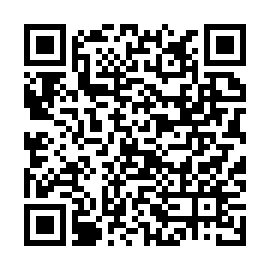 application form Scan to download thisapplication form APPLICATION FOR ENDORSEMENTOF SEAFARERS’ CERTIFICATE OFCOMPETENCY - PROFICIENCYAPPLICATION FOR ENDORSEMENTOF SEAFARERS’ CERTIFICATE OFCOMPETENCY - PROFICIENCYAPPLICATION FOR ENDORSEMENTOF SEAFARERS’ CERTIFICATE OFCOMPETENCY - PROFICIENCYAPPLICATION FOR ENDORSEMENTOF SEAFARERS’ CERTIFICATE OFCOMPETENCY - PROFICIENCYAPPLICATION FOR ENDORSEMENTOF SEAFARERS’ CERTIFICATE OFCOMPETENCY - PROFICIENCYAPPLICATION FOR ENDORSEMENTOF SEAFARERS’ CERTIFICATE OFCOMPETENCY - PROFICIENCYAPPLICATION FOR ENDORSEMENTOF SEAFARERS’ CERTIFICATE OFCOMPETENCY - PROFICIENCYAPPLICATION FOR ENDORSEMENTOF SEAFARERS’ CERTIFICATE OFCOMPETENCY - PROFICIENCYAPPLICATION FOR ENDORSEMENTOF SEAFARERS’ CERTIFICATE OFCOMPETENCY - PROFICIENCYAPPLICATION FOR ENDORSEMENTOF SEAFARERS’ CERTIFICATE OFCOMPETENCY - PROFICIENCYAPPLICATION FOR ENDORSEMENTOF SEAFARERS’ CERTIFICATE OFCOMPETENCY - PROFICIENCYAPPLICATION FOR ENDORSEMENTOF SEAFARERS’ CERTIFICATE OFCOMPETENCY - PROFICIENCYAPPLICATION FOR ENDORSEMENTOF SEAFARERS’ CERTIFICATE OFCOMPETENCY - PROFICIENCYAPPLICATION FOR ENDORSEMENTOF SEAFARERS’ CERTIFICATE OFCOMPETENCY - PROFICIENCYAPPLICATION FOR ENDORSEMENTOF SEAFARERS’ CERTIFICATE OFCOMPETENCY - PROFICIENCYScan to download thisapplication form Scan to download thisapplication form Europe Head Office 5, Sachtouri Street Piraeus, Greece, 18536, 6th floor T: +30 210 4293500 F: +30 210 4293505Europe Head Office 5, Sachtouri Street Piraeus, Greece, 18536, 6th floor T: +30 210 4293500 F: +30 210 4293505Europe Head Office 5, Sachtouri Street Piraeus, Greece, 18536, 6th floor T: +30 210 4293500 F: +30 210 4293505Europe Head Office 5, Sachtouri Street Piraeus, Greece, 18536, 6th floor T: +30 210 4293500 F: +30 210 4293505Europe Head Office 5, Sachtouri Street Piraeus, Greece, 18536, 6th floor T: +30 210 4293500 F: +30 210 4293505Europe Head Office 5, Sachtouri Street Piraeus, Greece, 18536, 6th floor T: +30 210 4293500 F: +30 210 4293505Europe Head Office 5, Sachtouri Street Piraeus, Greece, 18536, 6th floor T: +30 210 4293500 F: +30 210 4293505Europe Head Office 5, Sachtouri Street Piraeus, Greece, 18536, 6th floor T: +30 210 4293500 F: +30 210 4293505Europe Head Office 5, Sachtouri Street Piraeus, Greece, 18536, 6th floor T: +30 210 4293500 F: +30 210 4293505Europe Head Office 5, Sachtouri Street Piraeus, Greece, 18536, 6th floor T: +30 210 4293500 F: +30 210 4293505Europe Head Office 5, Sachtouri Street Piraeus, Greece, 18536, 6th floor T: +30 210 4293500 F: +30 210 4293505USA Head Office The Woodlands, TX, 77380 9595 Six Pines Drive, Suite 8210, Office 277 T: +1 832 631 6061 F: +1 832 631 6001USA Head Office The Woodlands, TX, 77380 9595 Six Pines Drive, Suite 8210, Office 277 T: +1 832 631 6061 F: +1 832 631 6001USA Head Office The Woodlands, TX, 77380 9595 Six Pines Drive, Suite 8210, Office 277 T: +1 832 631 6061 F: +1 832 631 6001USA Head Office The Woodlands, TX, 77380 9595 Six Pines Drive, Suite 8210, Office 277 T: +1 832 631 6061 F: +1 832 631 6001Scan to download thisapplication form Scan to download thisapplication form 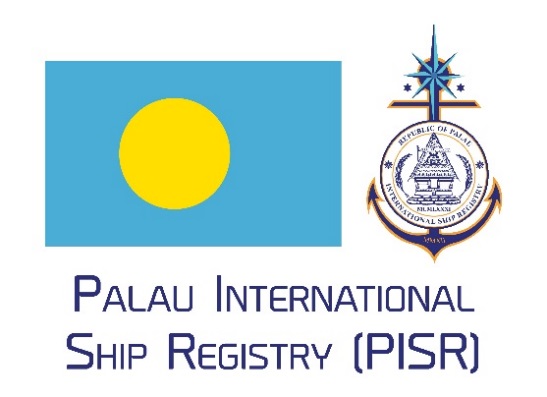 